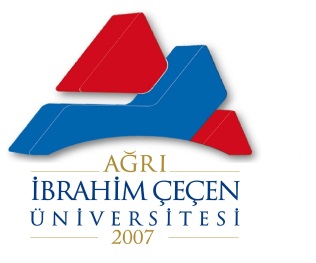 AĞRI İBRAHİM ÇEÇEN ÜNİVERSİTESİ2016 / 2017 AKADEMİK YILIADAY ÖĞRENCİ BAŞVURU FORMU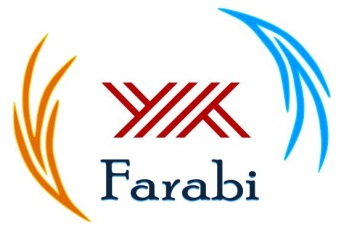 Adı – SoyadıÖğrenci NoÖğrenim Durumu Ön Lisans      Lisans       Yüksek Lisans    DoktoraFakülteBölüm / ProgramSınıfNot OrtalamasıGidilecek Yükseköğretim KurumuDönem- Güz-BaharE-postaTelefonTarih ve İmza